ISSN 2490-2950Рeални раст тромјесечног бруто домаћег производа (I 2016/I 2015) 2,2% Тромјесечни бруто домаћи производ реално је већи за 2,2% у првом тромјесечју 2016. године у односу на прво тромјесечје 2015. године.Посматрано по подручјима класификације дјелатности груписаним на ниво А10, у првом тромјесечју 2016. године бруто додата вриједност реално је већа у подручјима Вађење руда и камена; Прерађивачка индустрија; Производња и снабдијевање електричном енергијом, гасом, паром и климатизација; Снабдијевање водом, канализација, управљање отпадом и дјелатности санације (ремедијације) животне средине (B,C,D,E) за 6,6%, Пољопривреда, шумарство и риболов (А) за 4,2%, Финансијске дјелатности и дјелатности осигурања (K) за 2,5%, док је реално мања у подручјима Грађевинарство (F) за 3,4% и Информације и комуникације (Ј) за 1,9%.Просјечна нето плата у јуну 845 КМНајвиша просјечна нето плата у подручју Информације и комуникације 1 280 КМ, а најнижа у подручју Административне и помоћне услужне дјелатности 521 КМПросјечна мјесечна нето плата запослених у Републици Српској, исплаћена у јуну 2016. године износила је 845 КМ, а просјечна мјесечна бруто плата 1 358 КМ. У односу на јун 2015. године, просјечна нето плата исплаћена у јуну 2016. реално је већа за 1,8%, док је у односу на мај 2016. године реално већа за 0,6%.До повећања просјечне нето плате у јуну 2016. у односу на мај 2016. дошло је углавном због већег броја плаћених часова рада (нарочито часова рада на државни празник) у подручјима дјелатности Информације и комуникације, Вађење руда и камена и Производња и снабдијевање електричном енергијом, гасом, паром и климатизација, а која запошљавају значајан број радника.Посматрано по подручјима, у јуну 2016. године, највиша просјечна нето плата исплаћена је у подручју Информације и комуникације и износила је 1 280 КМ. Са друге стране, најнижа просјечна нето плата у јуну 2016. исплаћена је у подручју Административне и помоћне услужне дјелатности 521 КМ.У јуну 2016. године, у односу на мај 2016, номинални раст нето плате забиљежен је у подручјима Информације и комуникације 11,0%, Пословање некретнинама 5,4% и Стручне, научне и техничке дјелатности 5,3%.Смањење плате, у номиналном износу, забиљежено је у подручју Дјелатности здравствене заштите и социјалног рада 0,4%.                                               КМ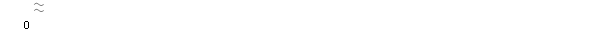 Графикон 1. Просјечнe нето платe запослених по мјесецимаМјесечна инфлација у јуну 2016. године -0,2%Годишња инфлација (VI 2016/VI 2015) -1,6%Цијене производа и услуга које се користе за личну потрошњу у Републици Српској, мјерене индексом потрошачких цијена, у јуну 2016. године у односу на претходни мјесец, у просјеку су ниже за 0,2%, док су на годишњем нивоу, у просјеку ниже за 1,6%.Од 12 главних одјељака производа и услуга, више цијене забиљежене су у четири, ниже цијене у четири, док су цијене у четири одјељака, у просјеку остале непромијењене.Највећи раст цијена у јуну забиљежен је у одјељку Превоз (0,9%) због корекција набавних цијена горива, затим у одјељку Рекреација и Култура (0,3%), усљед виших цијена у групи услуге за рекреацију и спорт (13,5%). Благи раст цијена забиљежен је у одјељку Здравство (0,1%) усљед мањег броја нових добављачких цијена лијекова и у одјељку Ресторани и хотели (0,1%) усљед нових цијена пића у групи угоститељске услуге.У одјељцима, Становање, Комуникације, Образовање и Остала добра и услуге цијене су у просјеку остале непромијењене.Највећи пад цијена у јуну забиљежен је у одјељку Одјећа и обућа (1,5%), усљед разних врста сезонских попуста, највише у групи спортска обућа (1,6%), затим у одјељку Храна и безалкохолна пића (0,8%) највише због нижих/сезонских цијена поврћа (9,6%), али и већег броја акцијских цијена код осталих група у оквиру одјељка Храна. Ниже цијене забиљежене су још у одјељку Намјештај и покућство (0,6%) усљед различитих врста попуста у групи производи за чишћење и одржавање домаћинства (2,0%), те у одјељку Алкохолна пића и дуван (0,1%).Графикон 2. Мјесечна и годишња инфлацијаКалендарски прилагођена индустријска производња (VI 2016/VI 2015.) већа 4,0%Број запослених у индустрији (VI 2016/VI 2015.) већи 0,3%Календарски прилагођена индустријска производња у јуну 2016. године у поређењу са јуном 2015. већа је за 4,0%. У Прерађивачкој индустрији забиљежен је пад од 0,9% и у подручју Вађење руда и камена пад од 17,1%, док је у подручју Производња и снабдијевање електричном енергијом, гасом, паром и климатизацији остварен раст од 35,5%. Посматрано према главним индустријским групама по основу економске намјене производа, производња капиталних производа у јуну 2016. године у поређењу са јуном 2015, већа је за 26,3%, енергије за 7,2%, интермедијарних производа за 1,1% и нетрајних производа за широку потрошњу за 0,6%, док је производња трајних производа за широку потрошњу мања за 10,4%.Број запослених у индустрији у јуну 2016. године у односу на просјечан мјесечни број запослених у 2015. години већи је за 0,6%, у односу на мај 2016. године за 0,4% и у односу на исти мјесец прошле године за 0,3%. Број запослених у индустрији у периоду јануар – јун 2016. године, у односу на исти период прошле године, већи је за 0,7%. У истом периоду у подручју Прерађивачка индустрија остварен је раст од 1,0%, док је у подручју Производња и снабдијевање електричном енергијом, гасом, паром и климатизацији забиљежен пад од 0,7%. У подручју Вађења руда и камена број запослених је остао непромијењен.Графикон 3. Индекси индустријске производње, јун 2012 – јун 2016. (2010=100)Покривеност увоза извозом (у периоду I-VI 2016.) 65,5% У јуну 2016. године остварен је извоз у вриједности од 248 милиона КМ и увоз у вриједности од 418 милиона КМ.У оквиру укупно остварене робне размјене Републике Српске са иностранством у јуну ове године, проценат покривености увоза извозом износио је 59,3%. Проценат покривености увоза извозом за првих шест мјесеци текуће године износио је 65,5%.У периоду јануар - јун 2016. остварен је извоз у вриједности од милијарду 345 милиона КМ, што је за 8,3% више у односу на исти период претходне године. Увоз је, у истом периоду, износио 2 милијарде 54 милиона КМ, што је за 2,0% мање у односу на исти период претходне године. У погледу географске дистрибуције робне размјене Републикe Српскe са иностранством, у периоду јануар - јун 2016. године, највише се извозило у Италију и то у вриједности од 254 милиона КМ, односно 18,8%, те у Њемачку 161 милион КМ, односно 12,0% од укупног оствареног извоза. У истом периоду, највише се увозило из Србије и то у вриједности од 369 милиона КМ, односно 18,0% и из Италије, у вриједности од 270 милиона КМ, односно 13,2% од укупно оствареног увоза.Посматрано по групама производа, у периоду јануар - јун 2016. године, највеће учешће у извозу остварују обрађено дрво и то 82 милиона КМ, што износи 6,1% од укупног извоза, док највеће учешће у увозу остварује нафта и уља добијена од битуменозних минерала (сирова), са укупном вриједношћу од 224 милиона КМ, што износи 10,9% од укупног увоза. Графикон 4. Извоз и увоз по мјесецима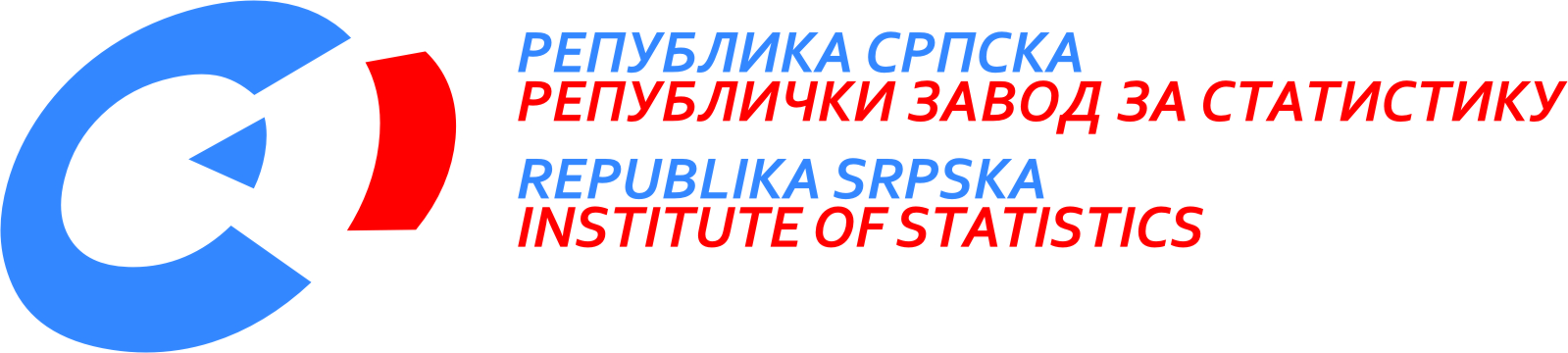            22. VII 2016. Број 184/16 САОПШТЕЊЕ ЗА МЕДИЈЕ јул 2016.МАТЕРИЈАЛ ПРИПРЕМИЛИ: Статистика националних рачунаЖана Алагићzana.alagic@rzs.rs.baДрагана Куновацdragana.kunovac@rzs.rs.baСтатистика радаБиљана Глушацbiljana.glusac@rzs.rs.ba Статистика цијена Биљана ТешићBiljana.tesic@rzs.rs.baСтатистика индустрије и рударства Мирјана Бандурmirjana.bandur@rzs.rs.baСтатистика спољне трговине мр Сања Стојчевић Увалићsanja.stojcevic@rzs.rs.baОБЈАШЊЕЊА ПОЈМОВА - просјек¹ - процјенаСаопштење припремило одјељење публикацијаВладан Сибиновић, начелник одјељењаИздаје Републички завод за статистику,Република Српска, Бања Лука, Вељка Млађеновића 12дДр Радмила Чичковић, директор ЗаводаВладан Сибиновић, главни уредникСаопштење је објављено на Интернету, на адреси: www.rzs.rs.baтел. +387 51 332 700; E-mail: stat@rzs.rs.baПриликом коришћења података обавезно навести извор